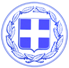 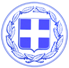            Κως, 23 Ιουνίου 2016ΔΕΛΤΙΟ ΤΥΠΟΥO Δήμαρχος Κω κ. Γιώργος Κυρίτσης και η Αντιπρόεδρος του ΔΟΠΑΒΣκα Ειρήνη Χατζηχριστοφή σας προσκαλούν  στη συνέντευξη τύπου που θα παραχωρήσουν αύριο, Παρασκευή  24 Ιουνίου 2016 και ώρα 11.00 π.μ.στην αίθουσα του Δημοτικού Συμβουλίου Δήμου Κω.με θέμα:" Θερινά Ιπποκράτεια 2016"		 Γραφείο Τύπου Δήμου Κω